ПРОЕКТ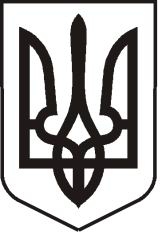 УКРАЇНАЛУГАНСЬКА  ОБЛАСТЬПОПАСНЯНСЬКИЙ  РАЙОН
ПОПАСНЯНСЬКА  МІСЬКА  РАДАШОСТОГО   СКЛИКАННЯСТО ЧЕТВЕРТА СЕСІЯРIШЕННЯ«__» квітня 2019 р.                        м. Попасна	                                        №Про внесення змін до рішення сотої сесії Попаснянської міської ради від 14.11.2018 № 100/6 «Про план діяльності Попаснянської міської радиз підготовки проектів регуляторних актівна 2019 рік»          Відповідно до ст. 25 Закону України «Про місцеве самоврядування в Україні», ст. ст. 7, 32 Закону України «Про засади державної регуляторної політики у сфері господарської діяльності», з метою приведення до вимог чинного законодавства регуляторного акту, Попаснянська міська радаВИРІШИЛА:1. Внести зміни в додаток до рішення сотої сесії Попаснянської міської ради від 14.11.2018 № 100/6 «Про план діяльності Попаснянської міської ради з підготовки проектів регуляторних актів на 2019 рік»: додати пункт 3 згідно додатку (додається).2. Доручити відділу житлово-комунального господарства, архітектури, містобудування та землеустрою виконкому Попаснянської міської ради оприлюднити дане рішення в газеті «Попаснянський вісник» та на офіційному веб-сайті міської ради.3. Контроль за виконанням цього рішення покласти на постійну комісію міської ради  з питань бюджету, фінансів, соціально-економічного розвитку, комунальної власності та регуляторної політики та заступника міського голови Хащенка Д.В.         Міський голова                                                                      Ю.І. ОнищенкоПідготував: Коваленко, 2-03-89                                                                                                        Додаток                                                                                                                                    до рішення                                                                                                                                     міської  ради від                                                                                                                                     __.04.2019 №_____План діяльності Попаснянської міської ради з підготовки проектів регуляторних актів на 2019 рікМіський голова								      Ю.І. Онищенко№п/пНайменування проектів регуляторних актівЦілі прийняттярегуляторногоактуТермін виконанняВідповідальний3.Про внесення змін до рішення Попаснянської міської ради від 14.11.2018 № 100/7 «Про затвердження Порядку залучення, розрахунку розміру і використання коштів пайової участі у розвитку інфраструктури м.Попасна»приведення у відповідність до чинного законодавствадо 01.08.2019Бондарева М.О. - начальник відділу ЖКГ, архітектури, містобудування та землеустрою виконкому міської ради; Коваленко В.П. – начальник юридичного відділу виконкому міської ради